Integrated 3 Chapter 1 Review for Test (NEXT CLASS)                   Name ________________________________ Per ______ 1. Given Find: a)  b)   if2. Given   and  .  Arrange the functions  so that the output of the first is the input of the second.  Find the final output if the beginning input is  in the order:                                  and then2. Given   and  .  Arrange the functions  so that the output of the first is the input of the second.  Find the final output if the beginning input is  in the order:                                  and then2. Given   and  .  Arrange the functions  so that the output of the first is the input of the second.  Find the final output if the beginning input is  in the order:                                  and then2. Given   and  .  Arrange the functions  so that the output of the first is the input of the second.  Find the final output if the beginning input is  in the order:                                  and then3.  What are the domain and range for the following function?             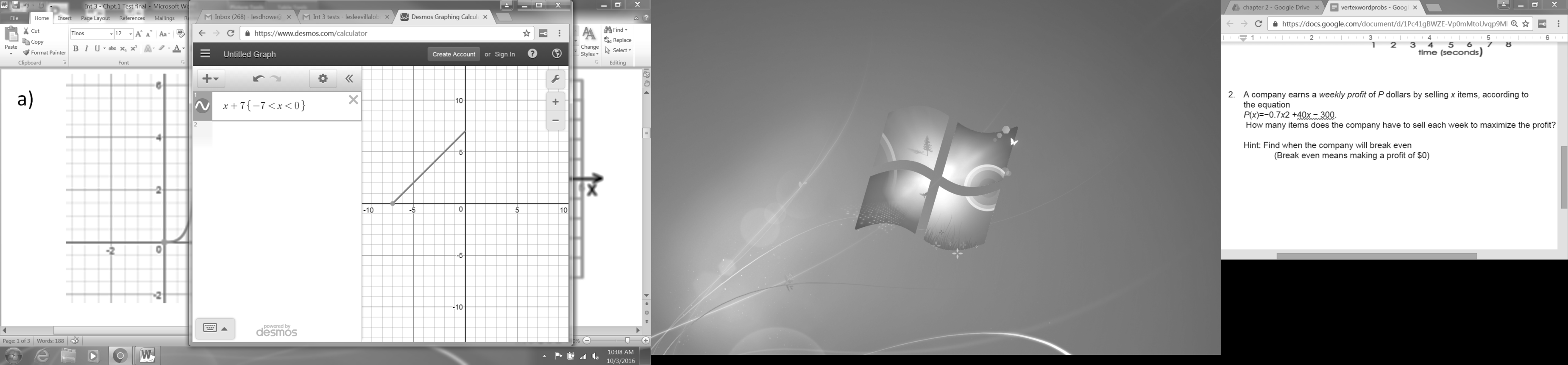                                                                      D:                                                                     R:3.  What are the domain and range for the following function?                                                                                  D:                                                                     R:3.  What are the domain and range for the following function?                                                                                  D:                                                                     R:3.  What are the domain and range for the following function?                                                                                  D:                                                                     R:4. Given   and   Find:a) b) 5. Graph the function (be sure to label the asymptotes).  State the domain & range.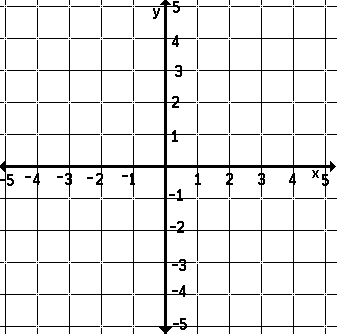 6. Solve the following equation using the Zero Product Property:D: R:7. Solve the following equation using the quadratic formula:D: R:7. Solve the following equation using the quadratic formula:D: R:7. Solve the following equation using the quadratic formula:D: R:7. Solve the following equation using the quadratic formula:8.  Find the x and y intercepts of the following.  Show your work.8.  Find the x and y intercepts of the following.  Show your work.8.  Find the x and y intercepts of the following.  Show your work.8.  Find the x and y intercepts of the following.  Show your work.8.  Find the x and y intercepts of the following.  Show your work.9.  Solve for .  Show your work.9.  Solve for .  Show your work.9.  Solve for .  Show your work.9.  Solve for .  Show your work.9.  Solve for .  Show your work.10.  State whether the following are polynomials.  State the degree of each polynomial.10.  State whether the following are polynomials.  State the degree of each polynomial.10.  State whether the following are polynomials.  State the degree of each polynomial.10.  State whether the following are polynomials.  State the degree of each polynomial.10.  State whether the following are polynomials.  State the degree of each polynomial.                   a)                       a)                       a)    b)   b)   